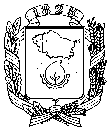 АДМИНИСТРАЦИЯ ГОРОДА НЕВИННОМЫССКАСТАВРОПОЛЬСКОГО КРАЯРАСПОРЯЖЕНИЕ19.02.2019                                   г. Невинномысск                                      № 27-РО внесении изменений  в распоряжение администрации города Невинномысска от 29.12.2017 № 300-Р В  соответствии с  Федеральным  законом  от  06 декабря  2011  года  № 402-ФЗ «О бухгалтерском учете», приказом Министерства финансов Российской Федерации от 01 декабря 2010 г. № 157н «Об утверждении единого плана счетов бухгалтерского учета для органов государственной власти (государственных органов), органов местного самоуправления, органов управления государственными внебюджетными фондами, государственных академий наук, государственных (муниципальных) учреждений и инструкции по его применению»: Внести в распоряжение администрации города Невинномысска от 29.12.2017 № 300-Р «Об утверждении Положения  об учетной  политике  администрации города Невинномысска» следующие изменения:1) Положение об учетной политике  администрации города Невинномысска  дополнить пунктом 4.8.3. следующего содержания:«4.8.3. В составе расходов будущих периодов на счете 1 401 50 000 «Расходы будущих периодов» отражаются расходы в виде взносов в фонд капитального ремонта. Расходы будущих периодов списываются на финансовый результат на основании отчета регионального оператора, в случае проведения капитального ремонта за счет средств соответствующего фонда в том периоде, в котором произведен капитальный ремонт.».          2)  В составе комиссии по приему-передаче, списанию объектов основных средств и материальных запасов, проведению инвентаризации имущества, финансовых активов и наличных денежных средств в кассе администрации города Невинномысска (далее комиссия) указать новые должности следующих членов комиссии:Глава города НевинномысскаСтавропольского края                                                                    М.А. МиненковКовалева Наталья Юрьевнаконсультант комитета по проведению конкурентных процедур администрации города НевинномысскаСеменчева Елена Александровнаконсультант административно- хозяйственного отдела администрации города Невинномысска